EJERCICIO. Análisis basado en el modelo retórico de la comunicación, propuesto por Aristóteles: Logos, Ethos y Pathos. OBJETIVO. Identificar los elementos de Logos, Ethos y Pathos en cada uno de los mensajes.PARTE 1. Revisa el siguiente video: https://www.coursera.org/learn/communication/lecture/gAest/rhetorical-theoryPARTE 2. Responde los siguientes temas, con un máximo de 50 palabras cada uno.PARTE 3. Explica con una idea breve, clara y concisa con un máximo de 15 palabras en cada recuadro.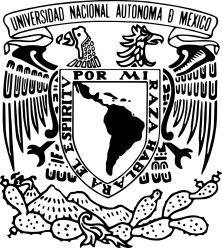 UNIVERSIDAD NACIONAL AUTÓNOMA DE MÉXICOFACULTAD DE ESTUDIOS SUPERIORES ARAGÓNLICENCIATURA EN COMUNICACIÓN Y PERIODISMOASIGNATURA. PROPAGANDA.PROFESOR: LIC. RICARDO RODRÍGUEZ INDASEMESTRE 2017-II.Enviar por correo electrónico antes del viernes 17 de febrero de 2017.ricardo.rodriguez@comunidad.unam.mx Asunto del correo: apellidos y nombres completos y sin abreviaciones. Sin texto en el cuerpo del mensaje. Anexo en pdf.UNIVERSIDAD NACIONAL AUTÓNOMA DE MÉXICOFACULTAD DE ESTUDIOS SUPERIORES ARAGÓNLICENCIATURA EN COMUNICACIÓN Y PERIODISMOASIGNATURA. PROPAGANDA.PROFESOR: LIC. RICARDO RODRÍGUEZ INDASEMESTRE 2017-II.Enviar por correo electrónico antes del viernes 17 de febrero de 2017.ricardo.rodriguez@comunidad.unam.mx Asunto del correo: apellidos y nombres completos y sin abreviaciones. Sin texto en el cuerpo del mensaje. Anexo en pdf.UNIVERSIDAD NACIONAL AUTÓNOMA DE MÉXICOFACULTAD DE ESTUDIOS SUPERIORES ARAGÓNLICENCIATURA EN COMUNICACIÓN Y PERIODISMOASIGNATURA. PROPAGANDA.PROFESOR: LIC. RICARDO RODRÍGUEZ INDASEMESTRE 2017-II.Enviar por correo electrónico antes del viernes 17 de febrero de 2017.ricardo.rodriguez@comunidad.unam.mx Asunto del correo: apellidos y nombres completos y sin abreviaciones. Sin texto en el cuerpo del mensaje. Anexo en pdf.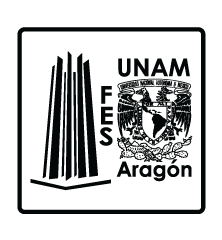 APELLIDO PATERNOAPELLIDO PATERNOAPELLIDO MATERNONOMBRE COMPLETONOMBRE COMPLETODescribe brevemente el modelo retórico de la comunicación, según la propuesta de Aristóteles.Explica en qué consiste cada uno de los elementos del modelo: Logos, Ethos y Pathos.¿Qué relación tiene la Retórica con la Propaganda?¿Para qué es necesario identificar los elementos de Logos, Ethos y Pathos en los mensajes de Propaganda?MENSAJELOGOSETHOSPATHOShttps://youtu.be/2ErOq3mBeAchttps://youtu.be/uvZissiEvIM?t=12https://youtu.be/uvZissiEvIM?t=12https://youtu.be/CnG4fEqH-pghttps://youtu.be/DXdYGHwJrhohttps://youtu.be/EPZxskQyA-4https://youtu.be/wb4nlIhhQGghttps://youtu.be/bAld1wwI3Wshttps://youtu.be/z40xaEAcKE4https://youtu.be/gugjMmXQrDohttps://youtu.be/4XpF04nximIhttps://youtu.be/3S26oRcoRIs